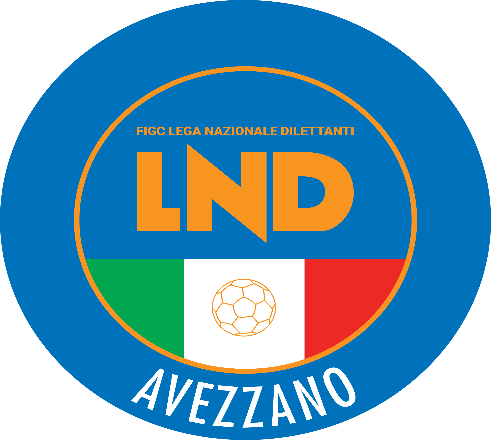 DELEGAZIONE DISTRETTUALE DI AVEZZANOVia Cav. Di Vittorio Veneto n. 38 Piano I° int.4 - 67051 Avezzano (AQ)Tel: 086326528 – Fax: 0863398762Web: http://abruzzo.lnd.it/ - Email: del.avezzano@lnd.itComunicato Ufficiale N. 44 del 09 MAGGIO 2019SEZIONIDELEGAZIONE DISTRETTUALE DI AVEZZANO - SEGRETERIADELEGAZIONE REGIONALE - COMUNICAZIONIDELEGAZIONE PROVINCIALE ATTIVITA’ GIOVANILE - COMUNICAZIONI DELEGAZIONE DISTRETTUALE DI AVEZZANO ATTIVITA’ DI BASE COMUNICAZIONI.AMATORI – RISULTATI V^ GIORNATA SECONDA FASE GIRONI C-D    RISULTATO FINALE TRA LA PRIMA CLASSIFICATA GIRONE E – PRIMA CLASSIFICATA GIRONE FFINALE TRA LA PRIMA CLASSIFICATA GIRONE C – PRIMA CLASSIFICATA GIRONE DALLEGATI: DELEGAZIONE DISTRETTUALE DI AVEZZANO - SEGRETERIASI COMUNICA IL NUOVO INDIRIZZO MAIL: del.avezzano@lnd.itORARIO DI APERTURA UFFICIOPer contattare la Delegazione in orari di chiusura inviare mail a del.avezzano@lnd.it NUOVO SITO INTERNET COMITATO REGIONALE ABRUZZOSi comunica che il Comitato Regionale Abruzzo ha provveduto a rinnovare il proprio sito internet, e pertanto il nuovo indirizzo da digitare è il seguente:http://abruzzo.lnd.it/LE SOTTOELENCATE SOCIETA’ SONO INVITATE A RITIRARE I TESSERINI DEI CALCIATORI E DIRIGENTI IN GIACENZA PRESSO QUESTA DELEGAZIONEATLETICO CIVITELLA ROVETO                                                  19) TAGLIACOZZO                                    CERCHIO                                                                                        20) SPORTLAND CELANO   UNITED CAPISTRELLO VILLAVALLELONGACASTRONOVO                                                                             CAPISTRELLOCELANO CALCIOCESECOLLARMELELE SEQUOIE MAGLIANOMARSICANAMARRUVIUMNOVA 2017PERETOSAN GIUSEPPE DI CARUSCINOSANBENEDETTO VENERESCURCOLA MARSICANASPORTLAND CELANON.B. IN DELEGAZIONE E’ POSSIBILE RITIRARE L’ATTESATO DI PARTECIPAZIONE AL CORSO INFORMATIVO LIVELLO “E” PER ISTRUTTORE ATTIVITA’ DI BASE SVOLTASI PRESSO LA NOSTRA SEDE.RICARICHE PORTAFOGLI ISCRIZIONE E TESSERAMENTO – NOVITA’A partire dal 1° luglio 2018 tutte le società possono effettuare la ricarica del portafoglio iscrizioni e quella del portafoglio tesseramenti, oltre che con le consuete modalità, anche tramite POS virtuale, una funzione che abilita ai pagamenti con Carta di Credito (circuiti Visa e Mastercard), con il Wallet Masterpass e con il Bonifico "MyBank".Sia nel caso di transazione a mezzo carta di credito che di bonifico MyBank, al momento della conferma della transazione da parte del circuito bancario, la disponibilità delle somme sul portafoglio della società è immediata. Per ulteriori dettagli consultare le informazioni di aiuto all'interno dell'Area Società.PROCEDURA PER TESSERAMENTO ON-LINE DI ALLENATORI , MEDICI E MASSAGGIATORI SOCIETÀ L.N.D. E DI PURO SETTORE GIOVANILESi riporta di seguito la procedura che le Società dovranno effettuare per il tesseramento dei Tecnici.La F.I.G.C. e la Lega Nazionale Dilettanti hanno predisposto già dalla decorsa stagione sportiva una procedura informatizzata all’interno dell’Area Società per la presentazione delle pratiche di tesseramento dei Tecnici.All’interno dell’Area Società è disponibile la funzione per la creazione della pratica di tesseramento nel menù “Tesseramento Tecnici” alla voce “Nuovo tesseramento per la stagione in corso”;Oltre al modulo per il tesseramento sono disponibili (dopo aver salvato la pratica di tesseramento) i moduli per l’Accordo Economico degli Allenatori, sia a titolo gratuito che a titolo oneroso Dilettanti, cliccando sul tasto blu “Moduli trattamento economico”.Eseguita la compilazione della pratica, la Società procederà alla stampa definitiva del Tesseramento tecnico in 4 copie più una per l’informativa della privacy.Una volta che tutti i moduli sono stati firmati e timbrati, la società invierà il plico (contenente anche la ricevuta del bollettino) al Comitato Regionale Abruzzo che procederà ad una prima validazione o respingimento della pratica e successivamente all’invio dell’intera documentazione al Settore Tecnico di Coverciano.Sempre attraverso l’Area Società è possibile controllare che le pratiche siano andate a buon fine o respinte (per eventuali errori che saranno segnalati) tramite la voce “pratiche aperte” all’interno del menù “Tesseramento Tecnici”.Nel caso in cui la singola pratica sia stata validata dal Comitato  sarà possibile stampare una autorizzazione provvisoria di accesso al campo per il tecnico.La pratica sarà in seguito CONVALIDATA dal Settore Tecnico che provvederà alla  creazione della tessera del tecnico e ad inviarla al Comitato Regionale.TUTELA DELLA SALUTESi richiamano le Società associate alla L.N.D. al rigoroso rispetto della normativa contenuta all’art. 43, delle N.O.I.F., al fine di far adempiere ai propri tesserati l’obbligo a sottoporsi a visita medica per l’accreditamento dell’idoneità alla pratica sportiva agonistica.Ciò in virtù del principio generale secondo il quale i legali rappresentanti delle Società sono soggetti a responsabilità civili e penali nel caso di infortuni che dovessero verificarsi nel corso di gare e/o allenamenti che coinvolgessero tesserati privi della suindicata certificazione, in assenza della quale non è riconosciuta alcuna tutela assicurativa.LINEE GUIDA SULLA DOTAZIONE E UTILIZZO DI DEFIBRILLATORI PER LE SOCIETÀ DILETTANTISTICHE – ASSISTENZA MEDICASi ricorda che il Decreto del Ministero della Salute 24/4/2013 (Decreto Balduzzi) prevede l’obbligo per le Società e Associazioni Sportive Dilettantistiche di dotarsi di defibrillatori semiautomatici esterni e di garantire la presenza di soggetti formati che sappiano utilizzare dette apparecchiature in caso di necessità. A seguito di quanto sopra , le Società DEVONO dotarsi del dispositivo di che trattasi e devono necessariamente effettuare l’attività di formazione, presso i soggetti all’uopo accreditati, per l’utilizzo delle suddette apparecchiature.TERMINI E MODALITA’ DI SVINCOLO-VARIAZIONI TESSERAMENTO-TRASFERIMENTI 2018 - 2019MODULISTICA – DOCUMENTAZIONE VARIA(Tenere premuto il tasto crtl e cliccare con il tasto sinistro del mouse per aprire il documento)TesseramentoTermini e modalità di svincolo-variazioni tesseramento-trasferimenti 2018 - 2019Premi Di PreparazioneTabella premi di preparazione 2018-2019Modelli di richiesta e rinuncia al premioAssicurazione (LND e SGS)Modalità ed Informazioni Denuncia Infortuni Lnd 2018-2019Area Sinistri Settore GiovanileCOMUNICATO UFFICIALE N. 14 SGS – CIRCOLARE N. 1 ATTIVITA’ AGONISTICASi comunica che il Settore Giovanile e Scolastico ha pubblicato in data 24 settembre 2018 la circolare n. 1 dell’Attività Agonistica, nella quale sono inclusi i criteri organizzativi anche dei campionati Under 17 ed Under 15 Provinciali.DELEGAZIONE PROVINCIALE - ATTIVITA’ GIOVANILECOMUNICATI UFFICIALI SGS - S.S. 2018/2019Si riportano di seguito i link relativi ai Comunicati Ufficiali e relativi allegati del Settore Giovanile e Scolastico:COMUNICATO UFFICIALE N. 1COMUNICATO UFFICIALE N. 2 – Scuole CalcioCOMUNICATO UFFICIALE N. 3 – Circolare TesseramentoCOMUNICATO UFFICIALE N. 6 – Linee Guida Tornei Organizzati da SocietàCOMUNICATO UFFICIALE N. 8 – Circolare n.1 Attività di Base 2018/2019COMUNICATO UFFICIALE N. 10 – Criteri di Ammissione ai Campionati Reg. 19/20COMUNICATO UFFICIALE N. 14 – Circolare n. 1 Attività GiovanileCOMUNICAZIONI DELLA DELEGAZIONE DISTRETTUALE DI AVEZZANO ATTIVITA’ DI BASEAMATORI - COMUNICAZIONIRISULTATIAMATORI AVEZZANORISULTATI UFFICIALI GARE DEL 04/05/2019Si trascrivono qui di seguito i risultati ufficiali delle gare disputateFINALE COPPA “ AMICUZI BERARDO”RISULTATI UFFICIALI GARE DEL 04/05/2019Si trascrivono qui di seguito i risultati ufficiali delle gare disputateGIUDICE SPORTIVOFINALE COPPA “AMICUZI BERARDO” GARE DEL 4/ 5/2019 PROVVEDIMENTI DISCIPLINARI In base alle risultanze degli atti ufficiali sono state deliberate le seguenti sanzioni disciplinari. A CARICO CALCIATORI ESPULSI DAL CAMPO SQUALIFICA PER QUATTRO GARA/E EFFETTIVA/E A GIOCO IN SVOLGIMENTO, COLPIVA UN AVVERSARIO CON UN VIOLENTO PUGNO AL VOLTO PROCURANDOGLI COSPICUA FUORIUSCITA DI SANGUE DA LABBRO E GENGIVE. SQUALIFICA PER TRE GARA/E EFFETTIVA/E REAGIVA AD UN PUGNO SUBITO DA UN AVVERSARIO COLPENDOLO CON UNA MANATA AL VOLTO, SENZA ULTERIORI CONSEGUENZE. SQUALIFICA PER UNA GARA/E EFFETTIVA/E GARE DEL CAMPIONATO AMATORI AVEZZANO GARE DEL 4/ 5/2019 PROVVEDIMENTI DISCIPLINARI In base alle risultanze degli atti ufficiali sono state deliberate le seguenti sanzioni disciplinari. A CARICO CALCIATORI ESPULSI DAL CAMPO SQUALIFICA PER UNA GARA/E EFFETTIVA/E A CARICO CALCIATORI NON ESPULSI DAL CAMPO SQUALIFICA PER UNA GARA PER RECIDIVA IN AMMONIZIONE (V INFR) CLASSIFICHE CLASSIFICA FINALE TORNEO AMATORI 2018/19 “ENRICO DE LUCA” GIRONE C - DGIRONE CGIRONE DPROGRAMMA GARE FINALE TORNEO AMATORI 2018/19  COPPA “ ENRICO DE LUCA”SI RAPPRESENTA CHE IN CASO DI PARITA’ DOPO I TEMPI REGOLAMENTARI, SI DISPUTERANNO 2 TEMPI SUPPLEMENTARI DI 15’ MINUTI CIASCUNO, PERMANENDO IL RISULTATO DI PARITA’ SI PROCEDERA’ ALL’EFFETTUAZIONE DEI CALCI DI RIGORE (NR. 5).IN CASO DI ULTERIORE PARITA’ SI EFFETTUERANNO CALCI DI RIGORE AD OLTRANZA.Comunicazioni per l’Attività Giovanile del C.R.A.tel.	0862/426829  -  426830 - fax	0862/420026  -  E-mail	 attivitagiovanilelnd@figcabruzzo.itSegreteria e Contatti Attività Giovanile	Tutte le comunicazioni e/o richieste inerenti l’Attività Giovanile vanno inoltrate presso l’Ufficio del Comitato Regionale Abruzzo L.N.D. - Attività Giovanile,Via Lanciano, S.N.C. - 67100 L’Aquila.Si riportano i recapiti telefonici e indirizzi utili alle società per la corrente stagione sportiva.numero di telefono	0862/426829numero fax		0862/420026Pronto A.I.A. :3339840990NUOVI INDIRIZZI e-mail Delegazione Provinciale di l’Aquila:       cplnd.laquila@figc.it		attivitagiovanileabruzzo@lnd.itXXVIII GIORNATA DEL CALCIO GIOVANILE REGIONALE - L’AQUILA 12 MAGGIO 2019 - CATEGORIA PULCINI MISTI - PRIMI CALCI e PICCOLI AMICIIl C.R. Abruzzo della LND, il Coordinamento Federale SGS e la Delegazione Provinciale di L’Aquila organizzano Domenica  12 Maggio 2019 la Festa Regionale del Calcio Giovanile riservata alla Categoria Pulcini Misti, Primi Calci e Piccoli Amici tesserati per la corrente stagione sportiva  con le Scuole Calcio della Regione di Calcio a 11 di Calcio a 5 e Calcio Femminile.In caso di rinuncia , per evitare sprechi del vitto a carico del Comitato Organizzatore, si prega di darne comunicazione  entroLUNEDI’ 6 Maggio 2019Il programma dettagliato della manifestazione sarà pubblicato con un prossimo C.U.Allegati: Raggruppamento pulcini e piccoli amici AVEZZANO (AQ) - Pubblicato in AVEZZANO ed affisso all’albo della DelegazioneIl  09-05-2019LUNEDI’18.00.--.20,00MARTEDI’18.00.--.20,00MERCOLEDI’CHIUSOGIOVEDI’18.00.--.20,00VENERDI’18.00.--.20,00CAMPIONATO AMATORI  2018 – 2019                                                                                                                      “ENRICO DE LUCA”AMATORI – RISULTATI V^ GIORNATA SECONDA FASE GIRONI C-D    RISULTATO FINALE TRA LA PRIMA CLASSIFICATA GIRONE E – PRIMA CLASSIFICATA GIRONE F CLASSIFICA FINALE GIRONE C - DFINALE TRA LA PRIMA CLASSIFICATA GIRONE C – PRIMA CLASSIFICATA GIRONE DPUFLEA COSTICA(AMATORI AIELLI) PISOTTA MARCO(ORTIGIA) D ALESSANDRO CRISTIAN(AMATORI AIELLI) FIORI GIUSEPPE(PUCETTA) ROSATI PAOLO(TAGLIACOZZO 1923) SquadraPTGVNPGFGSDRPEA.S.D. PESCINA CALCIO 1950135410184140ASD AIELLI 201513541016880ASD AMATORI CELANO 1999953021014-40ASD ATLETICO CICCIA HOUSE4511337-40A.S.D. VILLA S.SEBASTIANO351041113-20A.S.D. TAGLIACOZZO 192305014517-121SquadraPTGVNPGFGSDRPEA.S.D. PLUS ULTRA12440015780AMATORI MARRUVIANA74211161150A.S.D. REAL PIZZODETA6420211830A.S.D. PUCETTA341031115-40POL.D. VESTINA SAN DEMETRIO140131224-120Squadra 1Squadra 2A/RData/OraImpiantoLocalita' ImpiantoIndirizzo ImpiantoPLUS ULTRAPESCINA CALCIO 1950A18/05/2019 15:00ORTUCCHIO COMUNALEORTUCCHIOVIA CAMPO SPORTIVOIL SEGRETARIOANTONIO MASTRANGELOIL DELEGATOMASSIMO NICOLAI